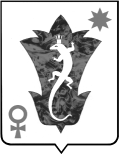 ОРГАН  МЕСТНОГО САМОУПРАВЛЕНИЯУправление образованиемПолевского городского округаКоммунистическая ул., д. 23а, г. Полевской,Свердловская обл., 623388Тел./факс (34350) 5-48-80
e-mail: polevuo@mail.ruhttp://www.polevuo.ruОКПО 02116209, ОГРН 1026601607152ИНН/КПП 6626012437/667901001    27 сентября 2019 г. № 01-23/ __________На № от Об изменении порядка предоставления  компенсации платы, взимаемой с родителей (законных представителей) за присмотр и уход за детьми.Об изменении порядка предоставления  компенсации платы, взимаемой с родителей (законных представителей) за присмотр и уход за детьми.